										Załącznik nr 2 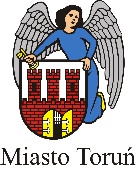 FORMULARZ OFERTOWY 						Toruń, dnia ……………………………. r.Dane Oferenta:Imię i nazwisko/ nazwa		……………………………………………………………….PESEL/ NIP				……………………………………………………………….REGON				……………………………………………………………….Miejsce zamieszkania 		……………………………………………………………….Nr KRS wraz z wpisaniem Sądu i Wydziału, w którym podmiot został zarejestrowany) ………...………………………………………………………………………………………………………Nr telefonu kontaktowego 		……………………………………………………………….Adres poczty elektronicznej		……………………………………………………………….W odpowiedzi na ogłoszenie o pisemnym przetargu nieograniczonym, którego przedmiotem 
jest zbycie będących własnością Gminy Miasta Toruń pojazdów do których zostały wydane orzeczenia o przepadku, ogłoszone pod numerem ……………………………………………………JA NIŻEJ PODPISANY 	………………………………………………………………………….Działając w imieniu i na rzecz (nazwa firmy i dokładny adres oferenta) …………………………….…………………………………………………………………………………………………………W załączeniu dołączam upoważnienie do działania innej osoby w moim imieniu ** w przypadku braku wymogu – skreślić Składam ofertę na zakup pojazdu (ofertę należy składać na każdy pojazd oddzielnie):Marka: …………………………………………………………………………….Model: …………………………………………………………………………….Nr VIN lub nr rejestracyjny pojazdu: ……………………………………………. Oferuję cenę brutto: (prosimy podać kwotę w polskich złotych również słownie): …………………………………………………………………………………………………………………………..Oświadczenia: Oświadczam, że zapoznałem się z Regulaminem zbywania pojazdów stanowiących własność Gminy Miasta Toruń, po ich usunięciu w trybie art. 50a ustawy Prawo o ruchu drogowym oraz warunkami zawartymi w ogłoszeniu o przetargu pisemnym i akceptuję je bez zastrzeżeń oraz przyjmuję do wiadomości i potwierdzam, że nie otrzymałem innych dokumentów pojazdu poza wskazanymi w ogłoszeniu. Wyrażam również zgodę na wyłączenie rękojmi za wady fizyczne i prawne na zasadach art. 558 § 1 ustawy z dnia 23 kwietnia 1964 r. Kodeks Cywilny (DZ. U. z 2023 r. poz. 1610 z późn. zm.)Oświadczam, że znany jest mi stan techniczny pojazdu będącego przedmiotem przetargu, jak również potwierdzam, że nie otrzymałem kluczyka do uruchomienia pojazdu. Oświadczam, że z tytułu ewentualnych wad ukrytych nie będę wnosić roszczeń w stosunku do Gminy Miasta Toruń.   Uważam się za związanego niniejszą ofertą przez czas wskazany w ogłoszeniu, tj. przez okres 30 dni od upływu terminu składania ofert. Do oferty dołączam podpisaną Klauzulę informacyjną o przetwarzanie danych osobowych. …………………………………………….	(czytelny podpis składającego ofertę) 